1. GRADE POINT AVERAGE – TextBox1.Text2. DEGREE CLASSIFICATION – TextBox2.Text3. EVALUATE – Button14. CLEAR – Button25. CLOSE – Button3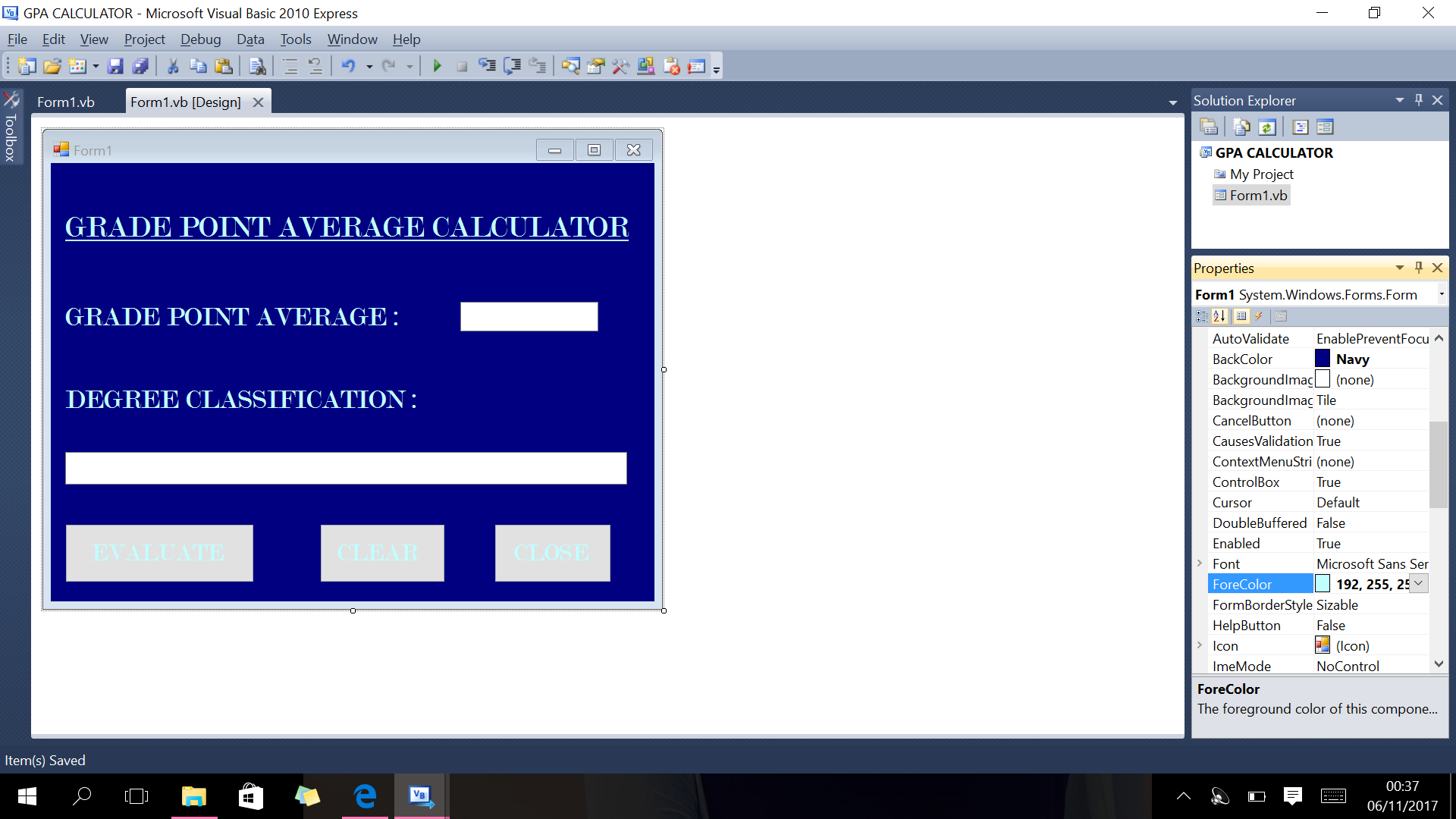 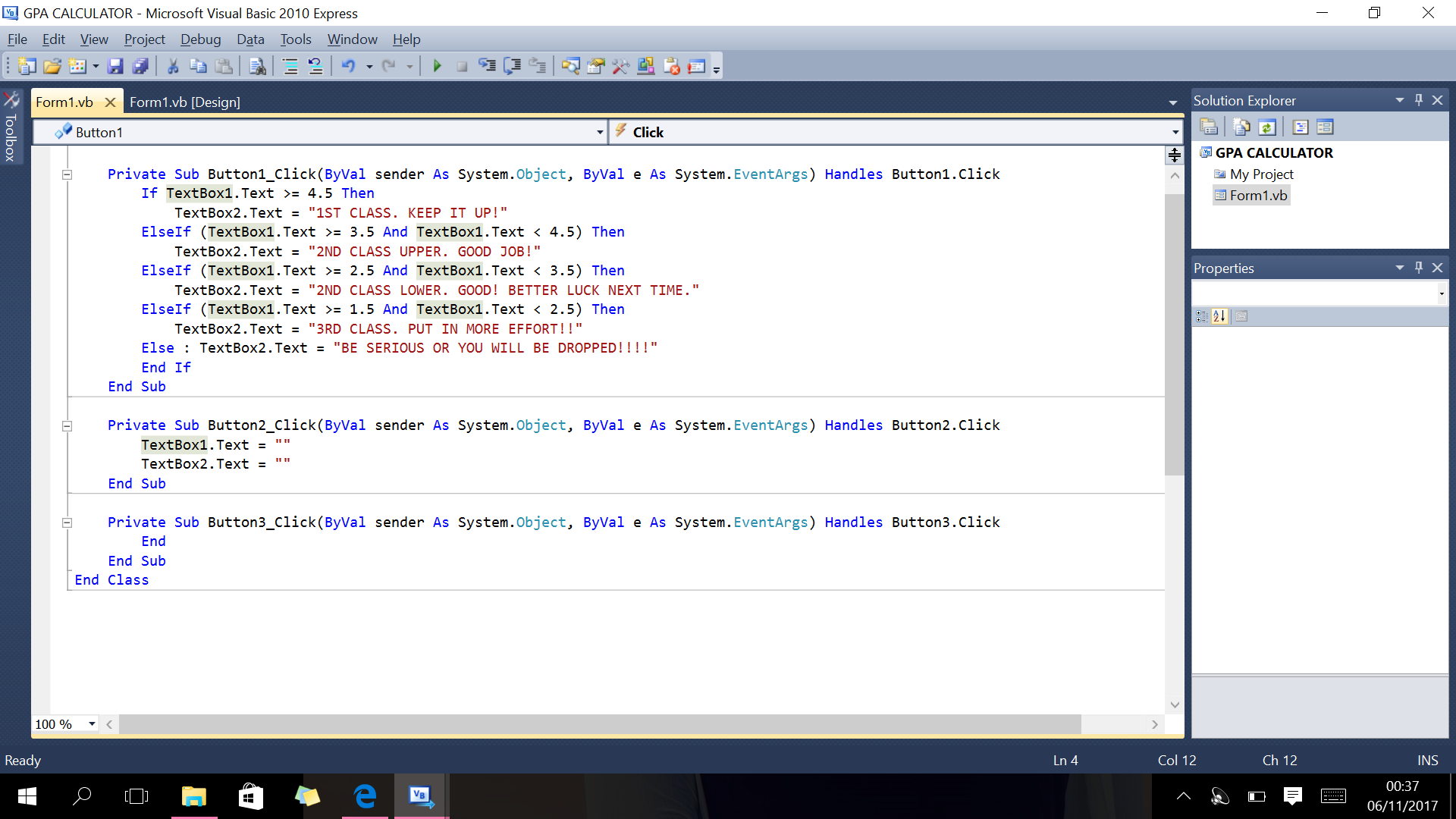 